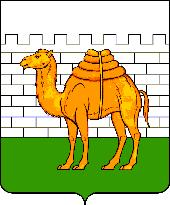 КОМИТЕТ ПО ДЕЛАМ ОБРАЗОВАНИЯ ГОРОДА ЧЕЛЯБИНСКА
МУНИЦИПАЛЬНОЕ АВТОНОМНОЕ УЧРЕЖДЕНИЕ ДОПОЛНИТЕЛЬНОГО ОБРАЗОВАНИЯ «ОБРАЗОВАТЕЛЬНО-ДОСУГОВЫЙ ЦЕНТР «КРЕАТИВ» Г. ЧЕЛЯБИНСКА»ул. Пушкина, д. 48, г. Челябинск, 454091, тел./факс: (351) 263-51-73, mail@kreativcentr.ru, www.kreativcentr.ru Информация об уровне вовлеченности МАУДО «Центр «Креатив» в реализуемые на территории города мероприятия, проекты, программы в 2017-2018 учебном годуПедагог дополнительного образования МАУДО «Центр «Креатив» ______________________________________________Творческое объединение __________________________________________________________________________________Срок предоставления Отчета- 20.12.2017г. и 21.05.2018г.План необходимо предоставить в электронном виде.Форма размещена на сайте МАУДО «Центр «Креатив», в разделе «Деятельность – Методическая работа».№МероприятиеУчастие МАУДО «Центр «Креатив»Межведомственное взаимодействиеСроки (месяц, год)Ответственный педагог дополнительного образованияКоличество участниковСоциально-значимые мероприятия (благотворительные)Образец:Социально-значимые мероприятия (благотворительные)Образец:Социально-значимые мероприятия (благотворительные)Образец:Социально-значимые мероприятия (благотворительные)Образец:Социально-значимые мероприятия (благотворительные)Образец:Социально-значимые мероприятия (благотворительные)Образец:Благотворительный концерт, посвященный поддержке приюта для животныхКонцертная деятельностьФонд зоозащиты «Спаси меня»Ноябрь, 2017г.О.В. Пушкина12 челРеализуемые на территории города мероприятиях, проектах, программахОбразец:Реализуемые на территории города мероприятиях, проектах, программахОбразец:Реализуемые на территории города мероприятиях, проектах, программахОбразец:Реализуемые на территории города мероприятиях, проектах, программахОбразец:Реализуемые на территории города мероприятиях, проектах, программахОбразец:Реализуемые на территории города мероприятиях, проектах, программахОбразец:Концертная программа «Челябинск читающий» в рамках празднования Дня города на улице КироваКонцертная деятельностьАдминистрация г. ЧелябинскаСентябрь, 2017О.В. ПушкинаН.Н. Зуйкова23 челВоспитательные мероприятия в творческом объединении (экскурсии, выставки, музеи и т.д. )Образец:Воспитательные мероприятия в творческом объединении (экскурсии, выставки, музеи и т.д. )Образец:Воспитательные мероприятия в творческом объединении (экскурсии, выставки, музеи и т.д. )Образец:Воспитательные мероприятия в творческом объединении (экскурсии, выставки, музеи и т.д. )Образец:Воспитательные мероприятия в творческом объединении (экскурсии, выставки, музеи и т.д. )Образец:Воспитательные мероприятия в творческом объединении (экскурсии, выставки, музеи и т.д. )Образец:Концерт русской классической музыкиПосещениеУральская государственная консерватория им. МусоргскогоЯнварь, 2018Н.Л. Мурсатова17 чел